
Bli samtalsvolontär hos Talk2me           		 Uppdaterad 2023-03-20Har du en samtalsutbildning och flerårig erfarenhet av att ge samtalsstöd? 
Vill du göra en ideell insats för att bidra till ökat välmående hos människor med lättare psykiska besvär? 
Då kan du bli en av våra nya samtalsvolontärer.Talk2me är en verksamhet där volontärer med utbildning och professionell erfarenhet av samtal bidrar med samtalsstöd till västmanlänningar från 16 år och uppåt med lättare psykiska besvär. Talk2me är en av de ideella stödverksamheter som finns i landet och som på olika sätt kompletterar samhällets ordinarie resurser för stöd vid psykisk ohälsa. Verksamheten är en del av Västerås stadsmission och har funnits i Västerås ca 10 år, och har nu startat samtalsverksamhet även i Köping, Sala och Fagersta. Vi behöver samtalsvolontärer till samtliga dessa orter.Klienterna får samtalsstöd, men inte psykoterapeutisk behandling. De får vara anonyma om de vill, inga journaler skrivs, sekretess gäller och volontärerna ger tystnadslöfte. Samtalen kostar inget för klienterna. Varje klient får ca 5 samtal à 60 minuter, oftast en gång i veckan. Stödbehövande kan själva höra av sig för att boka samtal men många blir hänvisade till oss från andra verksamheter i samhället. Anledning till behov av samtalsstöd kan vara oro, nedstämdhet, ensamhet, stress, svårigheter i relationer, livsfrågor eller något annat som gör att man behöver få bli lyssnad till och få lite ordning på sina tankar. Vi samverkar med andra verksamheter i samhället och, om klienten behöver annat än vad vi kan erbjuda hänvisar vi vidare.Som samtalsvolontär hos Talk2me får du bidra med din specifika kunskap och erfarenhet. Du får även möjlighet att utvecklas genom utbildningar, volontärträffar och handledning.Du samarbetar med verksamhetsledaren som fördelar uppdragen och har ett övergripande ansvar för verksamheten. Du kommer att ha ett självständigt arbete med klientkontakter och stödsamtal. Beroende på dina möjligheter kan du ha en eller flera klienter parallellt, dagtid eller efter kontorstid. Det är även möjligt att ta vissa samtal digitalt eller per telefon som komplement till de fysiska mötena.
Vill du veta mer? Hör av dig! 
Susanne Widsell, verksamhetsledare/utvecklare
021-40 40 62, susanne.widsell@vasterasstadsmission.se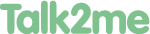 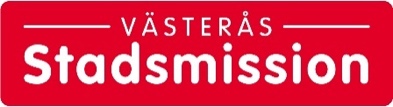  www.t2m.nu    		   	   www.vasterasstadsmission.se 
			   	